МБОУ «Тылгынинская средняя общеобразовательная школа им. И.Н. Ханды»                                   Рассмотрено и принято                            Согласовано с зам. директора                                       Утверждено  директором
                                   на заседании МО:                                     «_____»_____________2016г.                                       «_____»____________2016г.
                                  «____»___________2016г.                         __________/ Иванова С.В/                                         _________/Матвеева В.В/
                                  Рук. МО «Сыккыс»:
                                   _______/Васильева О.Л/Методическая тема:                «Индивидуальный подход в обучении».
Цель  работы МО в 2016-2017 учебном году:  Повышение качества  образования  по предметам гуманитарного цикла через организацию  индивидуального подхода к обучению.
 
Для достижения указанной цели выделены задачи:                     1)  уделять особое внимание организации урока как основной форме образовательного процесса, умело осуществляя план индивидуальной работы с каждым учеником;
                  2)   повысить  мотивацию  у обучающихся  через организацию   дополнительных занятий, внеурочной предметной деятельности, исследовательских проектов, углубленного изучения учебного предмета;
                   3) активизировать  деятельность  по повышению уровня навыков у учащихся грамотного говорения, чтения  и письма.   
                  Приоритетные направления:

               1) Поиск  и внедрение наиболее эффективных форм и методов преподавания, обеспечивающих охват работы с каждым учеником, планомерная работа по индивидуальным планам работы со слабоуспевающими и одаренными детьми. 
              2) Непрерывное повышение уровня профессиональной компетентности педагогов.
              3) Организация взаимодействия педагогов  с целью обмена опытом по методической теме, по темам самообразования.
            4) Организация деятельности по активизации чтения среди школьников.                                                          Общий план-график работы МО учителей гуманитарных дисциплин.Педагогический состав  МО  гуманитарных наук  «Сыккыс»:
          КАЛЕНДАРНО-ТЕМАТИЧЕСКОЕ  ПЛАНИРОВАНИЕ  РАБОТЫ  МО «СЫККЫС»   НА   2016-17 уч. год.                                                        План – сетка мероприятий на 2016-17 уч. годВнеурочная  деятельность учителей  МО «Сыккыс»:
Перспективный план аттестации  учителей МО «Сыккыс»Распространение опыта и повышение квалификации 
учителей за 2016-2017 уч.годСведения о повышении квалификации на курсах и семинарах 
                 учителей МО  в 2016-17 уч.годуСведения о темах самообразования 
 учителей МО «Сыккыс»Нестандартный урок по русскому языку в 10 классе.  Деловая игра по теме «Жанры официально-делового стиля»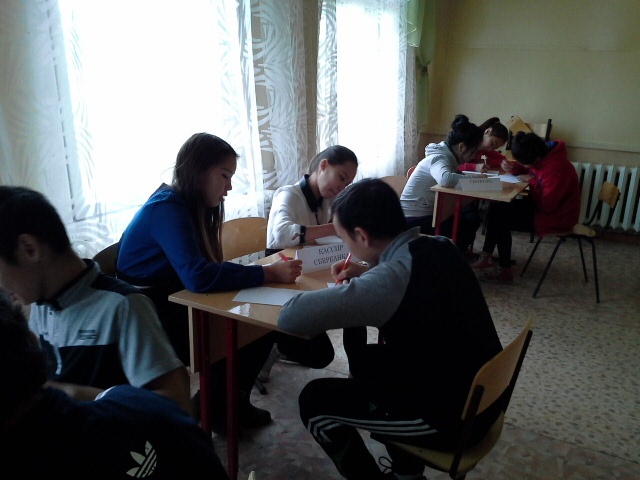 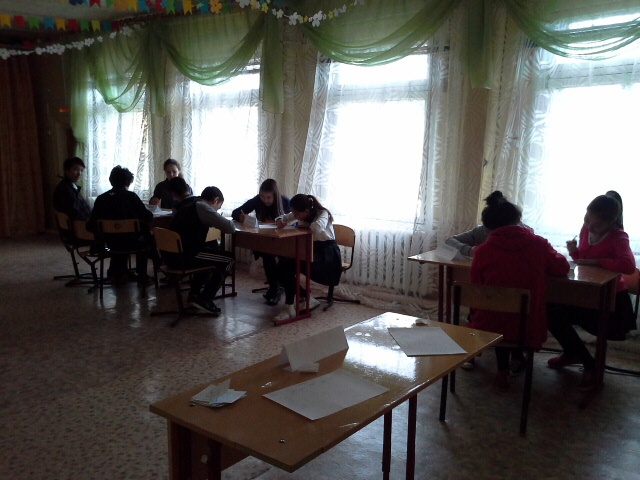 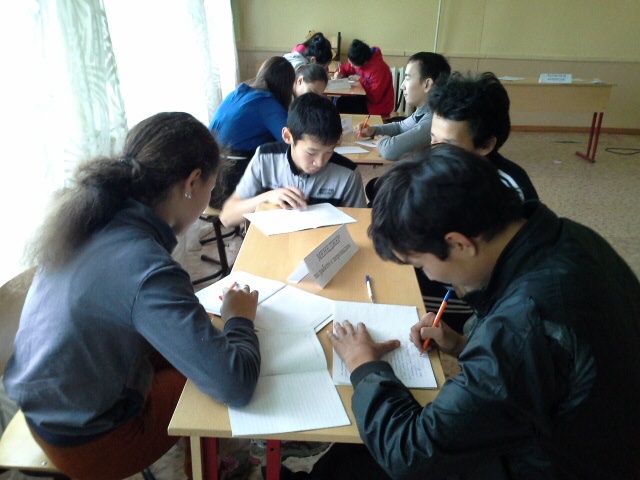 
ПЛАНработы   методического объединения учителейгуманитарного цикла   «Сыккыс»
 на 2016-17 уч. год                         № п/пСодержание работыФорма Дата и место проведенияПримечания 1.МС №1. Рассмотрение рабочих программ учителей «Документация учителя–предметника – показатель готовности к работе в новом учебном году»СовещаниеНачало сентября
ТСОШ 2 МС №2.  Об итогах работы МО за 2013-14 уч.год; планирование работы на новый учебный 2014-15 гг.Совещание2 неделя сентября
ТСОШ3.МС №3 Совещание по вопросам подготовки учащихся 9, 11 классов к ОГЭ, ЕГЭ  на основе данных результатов ДКР, посещения консультаций, индивидуальной работы с учащимися.
Заседание ноябрь
ТСОШ 4МС №4 . Обмен опытом по реализации методической темы 
(после посещения уроков  в течение 2 четверти)Круглый столдекабрь
ТСОШМС №5.  Результаты и анализ работы учителей МО  (обмен опытом, обобщение пед. опыта по реализации методической темы  (индивидуального подхода в обучении) в урочной и внеурочной деятельности, а также по темам самообразова-
ния ).Заседание (пед. мастерская)Май 
ТСОШ6.
Внеурочная деятельность Работа кружков, тематические предметные мероприятия, заочные мероприятия. Планирование и организация проекта
 «100 произведений»В течение года7.Взаимодействие  педагогов.Взаимопосещение уроков, собеседования, наставничество, обмен опытомВ течение года8.Участие педагогов в  конкурсах, выставках, фестивалях профессионального мастерства.Выставки, фестивали, конкурсыВ течение года9.Подготовка  школьников к участию в предметных олимпиадах, творческих конкурсах, заочных викторинах, НПКОлимпиады,творческие конкурсы, викторины, НПКВ течение года10.Профессиональный рост педагогов   (прохождение курсовой переподготовки, повышение/подтверждение  квалификационной категории). Курсы повышения квалификации, аттестацияВ течение года11.Участие МО учителей –гуманитариев  в пополнении материалов сайта школы и персональных сайтов с целью информационной и методической поддержки педагогов.ИнтернетВ течение учебного года12Осуществление внутришкольного контроляОрганизация и проведение контрольных работ, школьных ДКР (9, 11кл), проверки тетрадей, контрольного чтения по классам, выполнения календарно-тематического плана.По плану ВШК13Обмен передовым опытом, использование ТСОоткрытые уроки, предметные мероприятия, выступления, доклады В течение года 
Васильева 
Ольга Леонидовна - руководитель МО, учительница русского языка и литературы, 
Отличник Образования РС(Я). зав. кабинетом русского языка.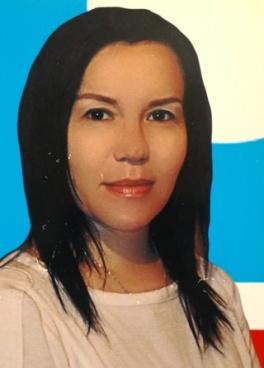 
Дата рождения:  10.04.1972
Образование: высшее
Учебное заведение и год окончания: Якутский Государственный Университет им. М.К.Аммосова,   филологический  факультет,   отделение «Русский язык в якутской школе» - 1996
Специальность: Учитель русского языка и литературы в якутской школе
Аттестационная категория: высшая
Пед.стаж: 20 лет

Тема самообразования:  «Использование лингвистического рисунка на уроках русского языка»
Нагрузка: 5 кл, русский язык – 5 часов; 9 кл, русский язык – 4ч; 10 кл, русский язык- 3 часа; обучение на дому – 15 часов.

Матвеева Виталина Витальевна – директор школы, учитель русской литературы и обществознания.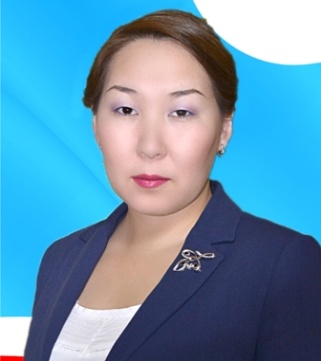 

Дата рождения:  26.03.1977
Образование: высшее
Учебное заведение и год окончания: Вилюйский  педагогический колледж им. Н.Г.Чернышевского-2000г, ФУОС ПИ- 2007

Специальность: Учитель начальных классов, менеджер образования.

Аттестационная категория: Соответствие занимаемой должности
Пед.стаж: 8 лет
Тема самообразования: Нагрузка: 9 кл, русская литература – 3ч, обществознание- 6,7,8,9 классы- 4 часа
Колтовская 
Софья Семеновна – учитель 
якутского языка и литературы,
Отличник Образования РС(Я), зав. кабинетом якутского языка, классный руководитель 11 класса



 Дата рождения:  13.12.1964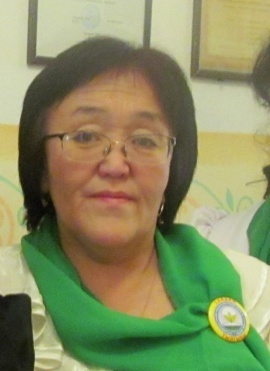 
Образование: высшее
Учебное заведение и год окончания: Якутский Государственный Университет им. М.К.Аммосова,  филологический  факультет,  
 якутское отделение - 1994Специальность: Учитель якутского языка и литературы
Аттестационная категория: высшая
Пед.стаж:   32 года

Тема самообразования:  «Ситимнээх сацаны сайыннарыы»Нагрузка: Якутский язык и литература – 5,6,8,9,10,11
классы. 
Васильева Олимпиада Дмитриевна – учитель русского языка и литературы, классный руководитель 11 класса



Дата рождения:  28.08.1974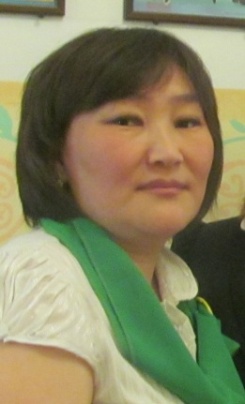 
Образование: высшее
Учебное заведение
 и год окончания: 
Северо-Восточный Федеральный университет,   филологический  факультет,   Русское отделение -2012
Специальность: Учитель русского языка и литературы 
Аттестационная категория: первая
Пед.стаж: 21  год
Тема самообразования:  «Развитие  устной речи школьников в национальной школе»
Нагрузка: Русская литература -5, 6,8,10,11 классы; русский язык – 6, 8,11 классы 
Андреева 
Анна Владимировна- 
заместитель директора по воспитательной работе, учитель МХК, права.
 



Дата рождения:  29.08.1988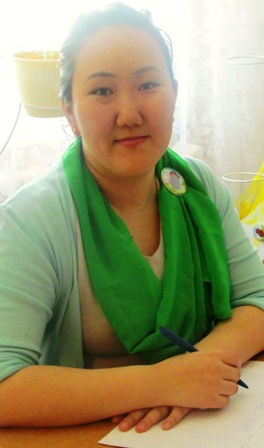 
Образование: высшее
Учебное заведение
 и год окончания: ЯГИТИ- 2011,  СВФУ ИНПО - 2015
Специальность: специалист по маркетингу, педагог- психолог

Аттестационная категория: соответствие занимаемой должности
Пед.стаж: 2  года
Тема самообразования:  «Адаптация к педагогической деятельности.  Овладение методикой работы с детьми»Нагрузка: Право, МХК – 10,11 кл – по 1 часу; доп нагрузка: настольный теннис – 8 класс,
шашки – 6-7 классы.Иванова
 Саргылана Васильевна- заместитель директора по учебной части, 
учитель якутского языка и литературы



Дата рождения:  18.11.1986
Образование: высшее
Учебное заведение и год окончания:  Якутский Государственный Университет им. М.К.Аммосова,   факультет якутской филологии и культуры,  
  отделение «Русско-якутский перевод»- 2008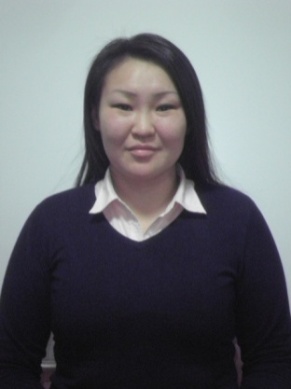 Специальность:  филолог, преподаватель якутского языка и литературы
Аттестационная категория: первая
Пед.стаж:   8 лет
Тема самообразования:  



Нагрузка:  история – 5-7 класс, русский язык – 7 классДолгунова Евдокия   Гаврильевна-
 учитель иностранного языка, заведующая кабинетом английского языка,
 кл. руководитель 5 класса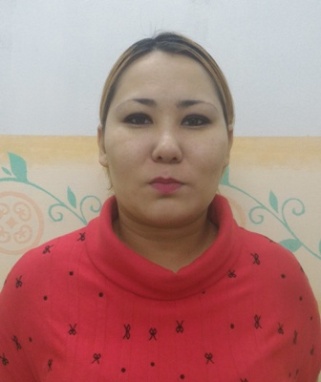 


Дата рождения:  05.08.1988

Образование: среднее

Учебное заведение  и год окончания:  Вилюйский педагогический колледж им. Н.Г.Чернышевского, АО – 2010
Специальность: Учитель  иностранного языка начальной  и основной образовательной школы
Аттестационная категория:  соответствие  занимаемой  должности
Пед.стаж: 4 года  
Тема самообразования: 

Нагрузка: английский язык – 4 кл – 2 часа, с 5-11 по 3 часаКалендарно-тематическое планирование 
работы МО «Сыккыс» 
на 2016-17 уч.годНаправление деятельностиЦелевая установкаСодержание мероприятийСроки выполненияОтветственныеОтметки
о выпол
ненииОтметки
о выпол
ненииОтметки
о выпол
ненииI. Информационная деятельность.Повышение методического мастерства учителя, изыскание новых форм и методов преподавания учебного материала, рациональное использование имеющихся средств обучения.1. Сбор информации об обеспеченности учебниками и учебно – методической литературой. Заказ учебников, учебных пособий, рабочих тетрадей. Подготовка кабинетов (организация условий обучения).2. Обновление банка данных учителей. 
3. Сбор информации, подготовка материалов для семинаров, педсоветов, педконсилиумов.Август-начало сентябряСентябрьПо плану Васильева О.Л,
библиотекарь Кириллина Л.СВасильева О.Л  Васильева О.ЛII. Аналитическая деятельность.Анализ деятельности педагогического коллектива по повышению качества учебно-воспитательного процесса.1. Диагностика качества обучения, анализ индивидуальной работы с учащимися. Планы индивидуальной работы с учащимися. 




2. Анализ  результатов ОГЭ  и ЕГЭ в 9-х, 11-х классах ;  проведение и анализ диагностических работ, пробных экзаменовВ течение учебного годаПо плану ВШКУчителя-предметники.Учителя-предметники, 
завучIII. Организационно - методическая деятельность.1. Методические советы.Осуществление стратегического планирования методической работы.-- Совещание с руководителями школьных МО « Планирование методической работы».
- Реализация плановых мероприятий по темам самообразования.Заседание № 1
 Рассмотрение рабочих программ учителейОктябрьНачало сентябряЗам. директора
 по учебной частиВасильева О.Л, завуч, директорIII. Организационно - методическая деятельность.1. Методические советы.Осуществление стратегического планирования методической работы.Заседание № 2. 
Об итогах работы МО за 2015-16 уч.год; планирование работы на новый учебный 2016-17 гг.2 неделя сентябряВасильева О.ЛIII. Организационно - методическая деятельность.1. Методические советы.Осуществление стратегического планирования методической работы.Заседание № 3.  Совещание по вопросам подготовки учащихся 9, 11 классов к ОГЭ, ЕГЭ  на основе данных результатов ДКР, посещения консультаций, индивидуальной работы с учащимися.
НоябрьУчителя русского языка и литературы; 
Учителя русского языка и литературы; 
III. Организационно - методическая деятельность.1. Методические советы.Осуществление стратегического планирования методической работы.Заседание № 4.( круглый стол)
Обобщение результатов обмена опытом (по итогам взаимопосещения уроков)декабрьВасильева О.ЛВсе члены МОВасильева О.ЛВсе члены МОIII. Организационно - методическая деятельность.1. Методические советы.Осуществление стратегического планирования методической работы.Заседание № 5 Результаты и анализ работы учителей МО  (обмен опытом, обобщение пед. опыта по реализации методической темы  (индивидуального подхода в обучении) в урочной и внеурочной деятельности, а также по темам самообразова-
ния ).майВасильева О.ЛВсе члены МОВасильева О.ЛВсе члены МО2. Работа с педагогическими кадрами.Обеспечение непрерывного образования педагогических кадров в системе методической работы школы.1. Индивидуальные и групповые консультации:- собеседование с учителями по планированию, программам;Начало сентябряВасильева О.ЛВасильева О.ЛВасильева О.Л+2. Работа с педагогическими кадрами.Обеспечение непрерывного образования педагогических кадров в системе методической работы школы.- собеседования и консультации для молодых педагогов;В течение учебного года ( по надобности)Учителя - наставникиУчителя - наставникиУчителя - наставники2. Работа с педагогическими кадрами.Обеспечение непрерывного образования педагогических кадров в системе методической работы школы.- помощь в подготовке к  предметным олимпиадам различного уровня В течение учебного годаУчителя – предметникиУчителя – предметникиУчителя – предметники2. Работа с педагогическими кадрами.Обеспечение непрерывного образования педагогических кадров в системе методической работы школы.- подготовка к повышению/подтверждению квалификационных категорий;По общему плануВасильева О.Л,
завуч

Васильева О.Л,
завуч

Васильева О.Л,
завуч

2. Работа с педагогическими кадрами.Обеспечение непрерывного образования педагогических кадров в системе методической работы школы.- обеспечение  учебно- методической,   информационной поддержки учителейВ течение учебного годаВасильева О.Л,
библиотекарь Кириллина Л.С
Васильева О.Л,
библиотекарь Кириллина Л.С
Васильева О.Л,
библиотекарь Кириллина Л.С
2. Работа с педагогическими кадрами.Обеспечение непрерывного образования педагогических кадров в системе методической работы школы.2.Взаимопосещение уроков.
Вторая четвертьВасильева О.Л,
Васильева О.Л,
Васильева О.Л,
2. Работа с педагогическими кадрами.Обеспечение непрерывного образования педагогических кадров в системе методической работы школы.3. Прохождение курсовой подготовки и переподготовкиВ течение учебного годаВасильева О.Л., завучВасильева О.Л., завучВасильева О.Л., завуч2. Работа с педагогическими кадрами.Обеспечение непрерывного образования педагогических кадров в системе методической работы школы. 4. Участие в организации и проведении методического  дня.декабрьВасильева О.Л., завучВасильева О.Л., завучВасильева О.Л., завуч2. Работа с педагогическими кадрами.Обеспечение непрерывного образования педагогических кадров в системе методической работы школы.5. Участие в тематических педагогических советах.По плану школы.Васильева О.ЛВасильева О.Л3. Практическая
организация предметной деятельности.1. Повышение положительной мотивации к обучению у обучающихся, повышение уровня предметных компетенций  у педагогов и обучающихся.
2. В соответствии с методической темой школы  акцентирование работы на чтении учащимися художественной литературы.1. Участие на олимпиадах и конкурсах различного уровня.
2.Недели науки.
3. Подготовка  и участие обучающихся и педагогов в творческих конкурсах, викторинах, выставках, различного уровня.
4. Работа предметных кружков, реализация проектов.
5. Организация  дополнительной деятельности  с одаренными и отстающими обучающимися.
6. Организация и проведение открытых уроков и мероприятий.
7. Организация мероприятий по мотивации учащихся к чтению 
(разработка проекта «100 произведений», создание читательского уголка)В течение учебного года Учителя – предметники.
Библиотекарь Кириллина Л.С Учителя – предметники.
Библиотекарь Кириллина Л.С Учителя – предметники.
Библиотекарь Кириллина Л.С№месяц         1 неделя           2 неделя             3 неделя            4 неделя1сентябрьСовещание №1 по рассмотрению рабочих программ. Стартовые контрольные работы по диагностике зун учащихся 5 классаКонсультация учителей русского языка по вопросам изменений в заданиях выпускных экзаменов в 9, 11 классах. Анализ ОГЭ, ЕГЭ за прошлый год.Обновление банка данных учителей.Начало работы предметных кружков.  Смотр готовности кабинетов, организации условий обучения. Сбор информации по обеспеченности учебными пособиями, умк.Подготовка к школьным олимпиадам. Входные контрольные работы по русскому и якутскому языкам. Диагностирующие контрольные работы.2октябрьНачало школьного тура предметных олимпиад.
 МСовет №2 «Планирование методической работы». Диагностические контрольные работы по русскому языку в 9, 11 классах (улусные и школьные в формате ЕГЭ, ОГЭ, 9,10,11 классы)Участие в дистанционных олимпиадах по гуманитарным предметам. Начало подготовки к улусному туру предметных олимпиад. 

Методическая помощь молодым учителям.Подготовка к аттестации учителейПодготовка к созданию проекта «100 произведений»Проверка документации учителей по инд. работе с одаренными  и слабоуспевающими учащимисяКонтрольное чтение по классам.
 Четвертные контрольные работы.Взаимопроверка рабочих тетрадей по русскому языку.Анализ результатов школьных предметных олимпиад.Контроль системы индивидуальной работы с одарёнными детьми.Анализ успеваемости  учащихся по итогам четверти (русский язык). Выполнение программ.3.ноябрь Взаимопосещение уроков.
Начало участия в профессиональном пед. конкурсе (1 этап, заочно) «Профи - учитель» День права – 18 ноябряПедконсилиум – 5 классСоздание читательского уголка в рамках проекта «100 произведений»Заседание МО№3  по вопросам подготовки к экзаменам (анализ дкр, посещение консультаций). Выявление качества уровня сформированности зун по русскому языку.Школьная ДКР по русскому языку в 10 классе. 
Контроль системы работы с неуспевающими и слабоуспевающими учащимисяКонтроль качества знаний по русскому языку в 10 классеУчастие в предметных олимпиадах СВФУ(10-11 кл).Контроль готовности учащихся 11 класса к итоговому сочинению по русской литературе.Участие в улусных предметных олимпиадах. 

 Мероприятия по реализации проекта «100 произведений»4.декабрьУчастие в улусных предметных олимпиадах, в улусном туре НПКИтоговое сочинение по литературе в 11 классе Курсовая подготовка/переподготовка учителей.Полугодовые контрольные работы. Административные контрольные работы.
Круглый стол МО№4( заседание мо №3) по итогам взаимопосещения уроков.Проверка выполнения учебных программОрганизация и проведения методдня.5. январьАнализ успеваемости  учащихся по итогам четверти (русский язык)Контроль за состоянием дидактического материала в кабинетах.Работа с документацией аттестируемых учителей. Проверка системности работы учителей (документация). Проверка ведения протоколов заседаний МО.Проверка документации учителей по отслеживанию результатов обученности 
уч-сяКонтроль качества подготовки к итоговой аттестации учащихся (ОГЭ, ЕГЭ).  Проверка санитарно-гигиенического режима в учебных кабинетах и охрана труда.6февральКурсовая подготовка/переподготовка учителей. Проверка планов работы учителей. Школьная  ДКР по русскому языку в 8 классе.Отчет по темам самообразования педагогов.Мероприятие для школьников
(познавательно-развлекательное) по гуманитарным предметам.
Мероприятия по реализации проекта «100 произведений»Подготовка ко Дню Олонхо.Проверка рабочих тетрадей по русскому языку. 7. мартКонтроль работы с неуспевающими и слабоуспевающимиПробное ЕГЭ по русскому языку в 11кл.
Контрольное чтение.Пробный ОГЭ  по русскому языку в 9 классе.8.апрельФилипповские чтения. НПК
Контроль работы с одаренными детьмиАнализ успеваемости  учащихся по итогам четверти (русский язык)Мероприятия по реализации проекта «100 произведений»Участие в отчетном мероприятии кружков9майКонтроль за качеством знаний по русскому языку в 6 классе.Контрольное чтение.
Административные контрольные работыГодовые контрольные работы и их анализ.

 Проверка выполнения учебных программ
Заседание МО№5  отчётноеПроверка документации учителей по отслеживанию результатов обученности 
уч-ся.
Анализ успеваемости  учащихся по итогам четверти (русский язык). Анализ успеваемости 5-11 классов по гуманитарным предметам за год.№ФИО учителяФорма внеурочной деятельности        НазваниеОхват учащихся (кл)Количество учащихся1Васильева Ольга ЛеонидовнаНПКЭтимология русских слов-старинных и современных названий женской одежды 5 кл 22Матвеева Виталина ВитальевнаЭлективИстория моего села6 кл23Долгунова Евдокия ГаврильевнаПроект класса 5 класс84Васильева Олимпиада Дмитриевна5Иванова Саргылаана Васильевна6Андреева Анна Владимировна7Колтовская Софья СеменовнаПроект класса11 класс6№ФИО  учителя Преподаваемые предметыГод  последней аттестацииКвалификационная категорияГод очередной аттестации1Васильева О.ЛРусский язык, литература2013высшая20182Матвеева В.ВРусская литература, обществознаниеСоответствие занимаемой должности3Андреева А.ВМХК, правосзд4Васильева О.ДРусский язык, литература2012первая20175Колтовская С.СЯкутский язык, литература2013высшая20176Иванова С.ВРусский язык, история2014120187Долгунова Е.ГАнглийский язык2014сзд2018№ФИО  учителяДатаМесто распространения  Форма распространения                     Тема1Васильева О.Л1Васильева О.Л1Васильева О.Л1Васильева О.Л2Матвеева В.В2Матвеева В.В2Матвеева В.В2Матвеева В.В3Андреева А.В3Андреева А.В3Андреева А.В3Андреева А.В4Васильева О.Д4Васильева О.Д4Васильева О.Д4Васильева О.Д5Колтовская С.С5Колтовская С.С5Колтовская С.С5Колтовская С.С6Иванова С.В6Иванова С.В6Иванова С.В6Иванова С.В6Иванова С.В6Иванова С.В7Долгунова Е. Г7Долгунова Е. Г7Долгунова Е. Г7Долгунова Е. Г7Долгунова Е. Г№ФИО учителейНаименование курсовДата проведенияМесто проведения и организаторы курсовИтог1Васильева О.Л2Матвеева В.В3Андреева А.В4Васильева О.Д5Колтовская С.С«Индивидуализация образовательного процесса в рамках ФГОС»2016, августИРОиПК6Долгунова Е..Г7Иванова С.В№ФИО учителей                           Тема самообразования                План реализации1Васильева О.Л«Использование лингвистического рисунка на уроках русского языка»2Матвеева В.В3Андреева А.В«Адаптация к педагогической деятельности.  Овладение методикой работы с детьми»4Васильева О.Д«Развитие устной русской речи школьников в национальной школе»5Колтовская С.С«Ситимнээх сацаны сайыннарыы»6Иванова С.В7Долгунова Е.Г